Dör Sünn un Regen – De Heven un dat Wedder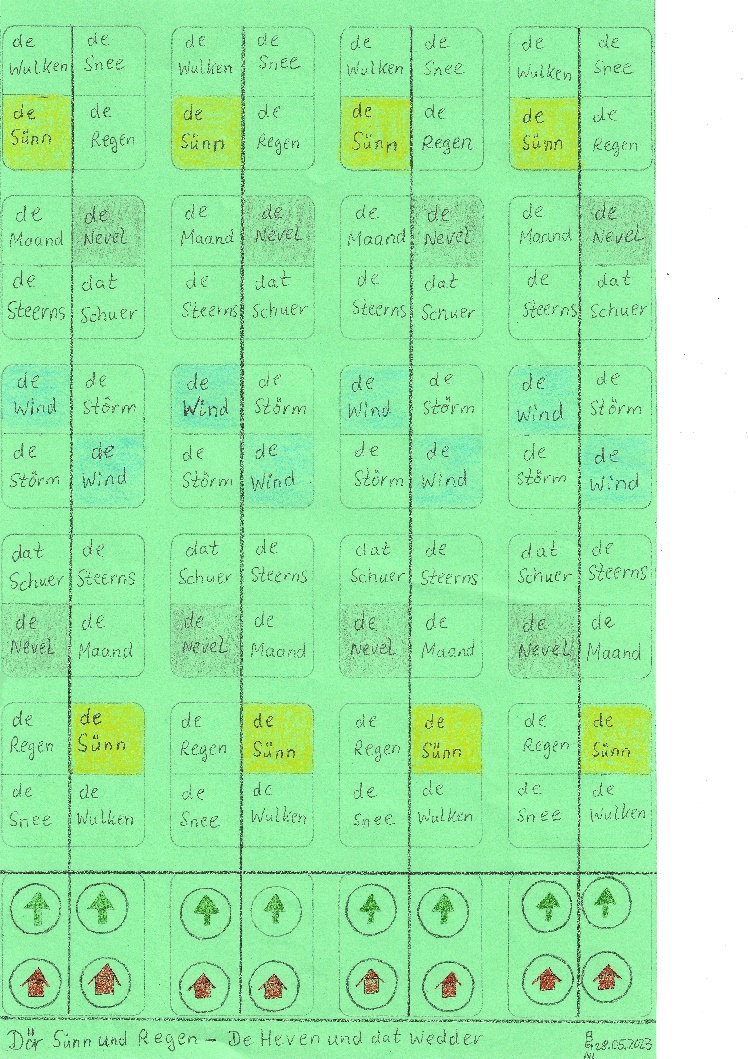 Inhalt: 	- Spielplan- Spielfiguren (eine pro Person, max.8 Personen)- ein Rot / Grün – Würfel (je 2 x rot / grün /  ! )Ziel: 	Als Erste/r seine Figur auf das Zielfeld =    zu bringen.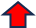 Bedeutung des Würfels:   Rot	= 	stehen bleiben Grün	= 	1 Feld vorgehen     !  	= 	Man geht bis auf das nächste Feld „de Sünn“ vor.Steht man bereits direkt vor dem Zielfeld      , geht man direkt auf dieses.Anleitung:Jeder stellt seine Figur auf ein Startfeld     .Es wird im Uhrzeigersinn jeweils 1x gewürfelt.Jede Figur geht einmal hoch und direkt daneben (auf der anderen Seite der schwarzen Linie) wieder herunter bis zum Zielfeld      .Kommt man auf ein Feld „de Nevel“, muss man 1x aussetzen.Kommt man auf ein Feld „de Wind“, darf man 2 Felder vorgehen.  